ВЗРОСЛЫЕ! Не оставляйте детей без присмотра!   Не допускайте детей к реке без надзора взрослых, особенно во время ледохода, предупредите их об опасности нахождения на льду при вскрытии реки, пруда или озера.                Помните, что в период паводка, даже при незначительном ледоходе, несчастные случаи чаще всего происходят с детьми. Разъясняйте им правила поведения в период паводка, запрещайте им шалить у воды, пресекайте лихачество. Не разрешайте кататься на самодельных плотах, досках, бревнах или плавающих льдинах. Оторванная льдина, холодная вода, быстрое течение грозят гибелью. Разъясните детям меры предосторожности в период ледохода и весеннего паводка.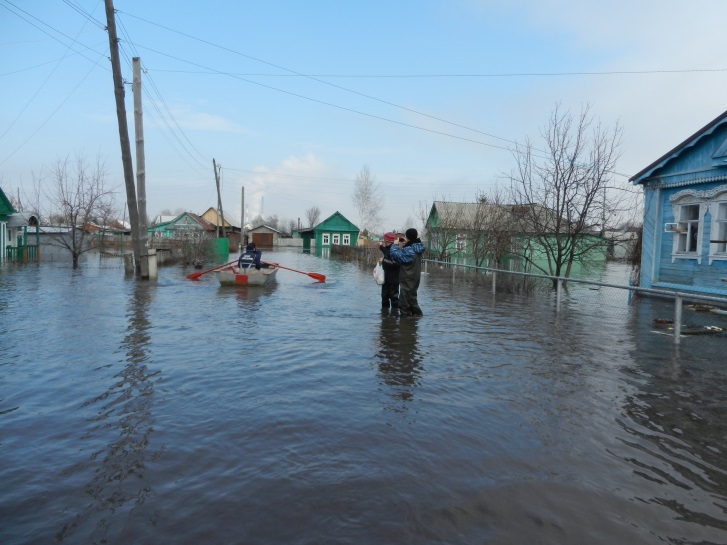 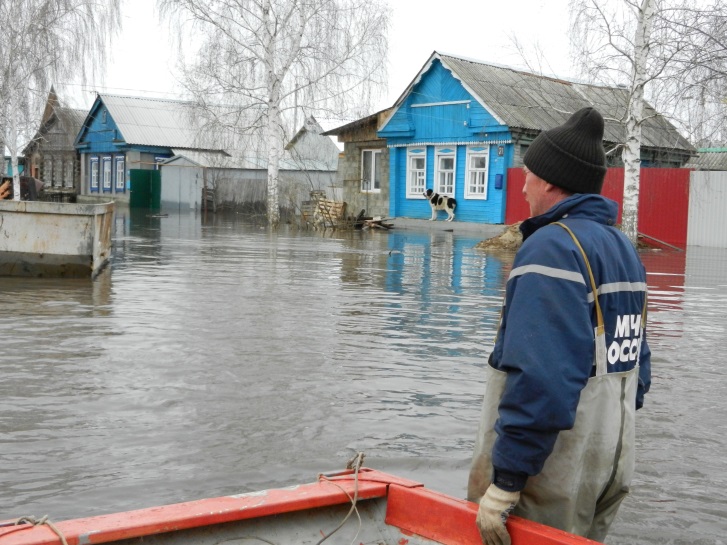 Телефондля экстренногореагирования112Составитель: Учебно-методический центр                         ГКУ Республики Мордовия «СУГЗ» Тел. 8(8342)39-19-10Фото: ГКУ Республики Мордовия «МРАСС»Тел. 8(8342)38-03-04В Н И М А Н И Е! Весенний паводок.Правила безопасного поведения. 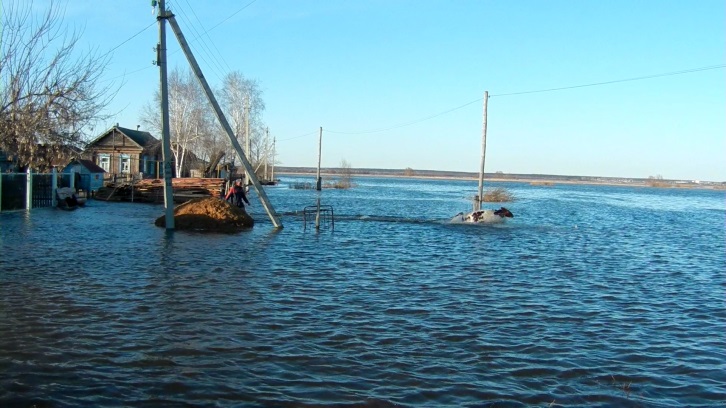 Система обеспечения вызоваэкстренных оперативных служб по единому номеру «112»Уважаемые граждане!В период весеннего паводкаЗАПРЕЩАЕТСЯ:- выходить на водоемы, ходить по льдинам и кататься на них;- переправляться через реку;- подходить близко к реке в местах затора льда;- стоять на обрывистом берегу, подвергающемся обвалу;- собираться на мостках, плотинах и запрудах;- приближаться к ледяным заторам, отталкивать льдины от берегов. 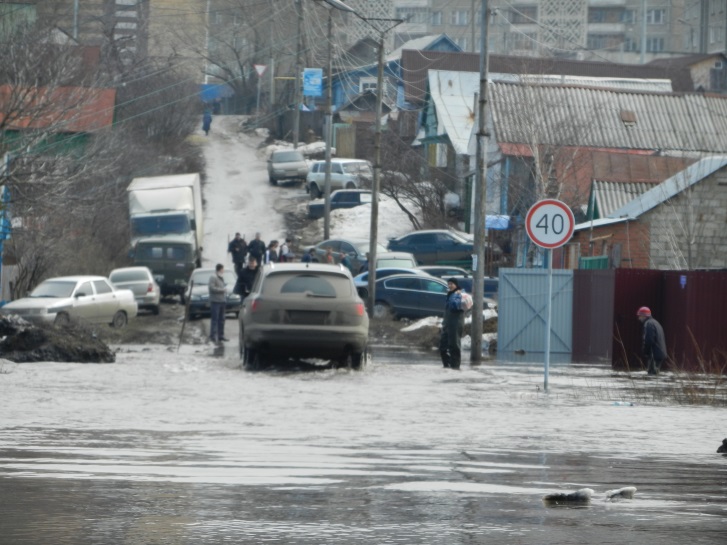 Запомните!В экстремальных ситуациях            важно не паниковать!СЛЕДУЕТ ПОМНИТЬ:   Лед на реках во время весеннего паводка становится рыхлым, "съедается" сверху солнцем, талой водой, а снизу подтачивается течением. Очень опасно по нему ходить: в любой момент может рассыпаться под ногами и сомкнуться над головой. - на весеннем льду легко провалиться;- быстрее всего процесс распада льда происходит у берегов;- весенний лед, покрытый снегом, быстро превращается в рыхлую массу..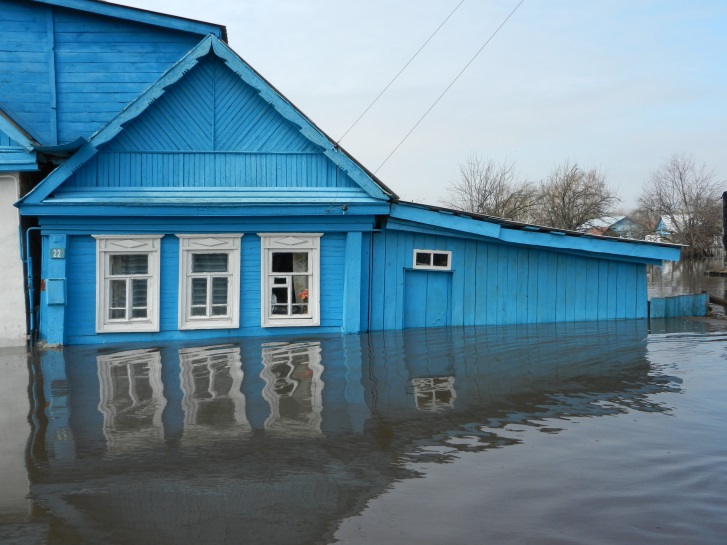 ЕДИНЫЙ ТЕЛЕФОНЭКСТРЕННЫХ СЛУЖБ - 112 КАК ДЕЙСТВОВАТЬ, ЕСЛИ ВЫ ПОПАЛИ В ЗОНУ ВЕСЕННЕГО ПАВОДКА• Внимательно слушайте информацию о чрезвычайной ситуации и о порядке действий, не пользуйтесь без необходимости телефоном, чтобы он был свободным для связи с вами.• Сохраняйте спокойствие, предупредите соседей, окажите помощь инвалидам, детям и людям преклонного возраста.• Подготовьте документы, одежду, наиболее необходимые вещи, запас продуктов питания на несколько дней, медикаменты. Сложите все в чемодан. Документы сохраняйте в водонепроницаемом пакете.• Разъедините все потребители электрического тока от электросети, выключите газ.• Перенесите ценные вещи и продовольствие на верхние этажи или поднимите на верхние полки. 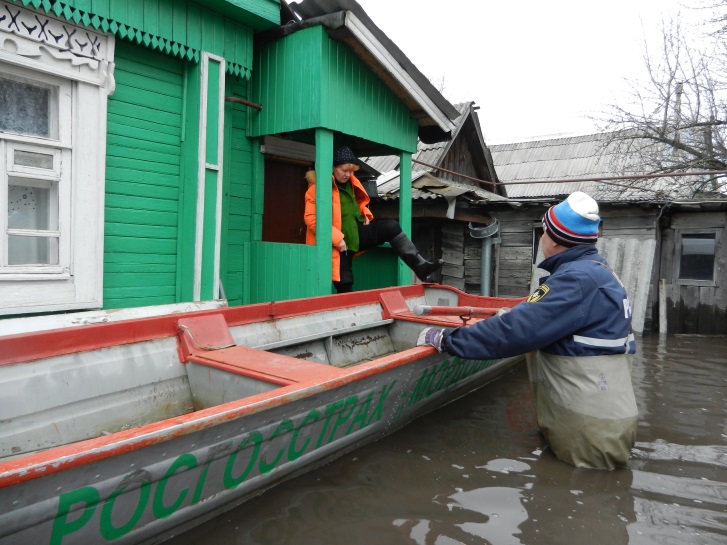 